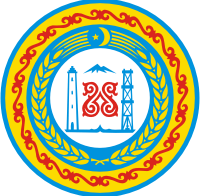 РОССИЙСКАЯ ФЕДЕРАЦИЯЧЕЧЕНСКАЯ РЕСПУБЛИКАСОВЕТ ДЕПУТАТОВ КУРЧАЛОЕВСКОГО МУНИЦИПАЛЬНОГО РАЙОНАРЕШЕНИЕот 16 августа 2018 г.                         с. Курчалой                                      № 82/28-3Об установлении предельных (максимальных и минимальных) размеров земельных участков, предоставляемых гражданам В соответствии со статьей 11.9 Земельного кодекса Российской Федерации, статьей 38 Градостроительного кодекса Российской Федерации, Федеральным законом от 06.10.2003г. № 131-ФЗ «Об общих принципах организации местного самоуправления в Российской Федерации», руководствуясь Уставом Курчалоевского муниципального района Чеченской Республики, Совет депутатов Курчалоевского муниципального района РЕШИЛ:Установить предельные (максимальные и минимальные) размеры земельных участков, предоставляемых гражданам (за исключением категории граждан, которым предельные размеры земельных участков установлены федеральными законами и законами Чеченской Республики, и предоставляемых дополнительных земельных участков для целей, не связанных со строительством) в аренду или собственность из земель, находящихся в муниципальной собственности Курчалоевского муниципального района, согласно приложению  к настоящему решению.Утвержденные пунктом 1 настоящего решения предельные (максимальные и минимальные) размеры земельных участков не распространяются на ранее учтенные земельные участки.Утвержденные пунктом 1 настоящего решения предельные (максимальные и минимальные) размеры земельных участков не распространяются на земельные участки, находящиеся в частной собственности, а также земельные участки, переданные в аренду под индивидуальное жилищное строительство.Признать утратившим силу решение Совета депутатов Курчалоевского муниципального района №87/17-2 от 11.07.2013 года «Об установлении предельных размеров (минимальных и максимальных) земельных участков, предоставляемых гражданам для ведения личного подсобного хозяйства и индивидуального жилищного строительства».Опубликовать настоящее решение в районной газете «Машар» и разместить на официальном сайте администрации Курчалоевского муниципального района.Глава Курчалоевского муниципального района 						А.Ш. ВитиговПриложение к решению Совета депутатовКурчалоевского муниципального района Чеченской Республикиот « 16 » августа 2018 г. № 82/28-3Предельные (максимальные и минимальные) размеры земельных участков, предоставляемых гражданам в аренду или собственность из земель, находящихся в муниципальной собственности Курчалоевского муниципального района№п/пРазрешенное использование земельных участковМинимальные размеры земельных участковМаксимальные размеры земельных участков1Для индивидуального жилищного строительства600 кв.м.1000 кв.м.2Для ведения личного подсобного хозяйства600 кв.м1000 кв.м.3Под объекты предпринимательской деятельностиРазмер участка под зданием, плюс 1,0 м по периметру для обслуживания здания, но не менее 30 кв.м.Устанавливается в соответствии с градостроительной и проектной документацией4Под иные зданияРазмер участка под зданием, плюс 1,0 м по периметру для обслуживания здания, но не менее 30 кв.м.Устанавливается в соответствии с градостроительной и проектной документацией